GULBENES NOVADA PAŠVALDĪBAS DOMES LĒMUMSGulbenēPar iekšējā normatīvā akta “Grozījumi Gulbenes novada pašvaldības domes 2022.gada 30.jūnija iekšējā normatīvajā aktā Nr.GND/IEK/2022/16 “Gulbenes novada pašvaldības amatpersonu un darbinieku atlīdzības nolikums”” izdošanuGulbenes novada pašvaldības dokumentu vadības sistēmā 2024.gada 21.februārī ar reģistrācijas numuru GND/1.14/24/715-A reģistrēts Gulbenes novada pašvaldības domes deputāta Normunda Audziša 2024.gada 20.februāra pieprasījums, kurā izteikts lūgums sagatavot grozījumus iekšējā normatīvajā aktā Nr.GND/IEK/2022/16 “Gulbenes novada pašvaldības amatpersonu un darbinieku atlīdzības nolikums” un nodot tos izskatīšanai tuvākajā Gulbenes novada pašvaldības domes sēdē (turpmāk – pieprasījums). Pieprasījumā norādīts, ka, ņemot vērā ekonomisko situāciju valstī un grūtības sastādīt 2024.gada Gulbenes novada pašvaldības budžetu, Gulbenes novada pašvaldības domes deputāti Normunds Audzišs, Mudīte Motivāne, Daumants Dreiškens, Normunds Mazūrs, Lāsma Gabdulļina, Gunārs Ciglis un Aivars Circens rosina veikt grozījumus iekšējā normatīvajā aktā Nr.GND/IEK/2022/16 “Gulbenes novada pašvaldības amatpersonu un darbinieku atlīdzības nolikums”, tādējādi samazinot Gulbenes novada pašvaldības domes priekšsēdētāja, Gulbenes novada pašvaldības domes priekšsēdētāja vietnieka mēnešalgai un Gulbenes novada pašvaldības domes deputātu darba stundas likmei piemērojamo koeficientu. Ņemot vērā minēto, tika izstrādāts iekšējā normatīvā akta “Grozījumi Gulbenes novada pašvaldības domes 2022.gada 30.jūnija iekšējā normatīvajā aktā Nr.GND/IEK/2022/16 “Gulbenes novada pašvaldības amatpersonu un darbinieku atlīdzības nolikums”” projekts (turpmāk – grozījumu projekts). Gulbenes novada pašvaldības domes priekšsēdētājs A.Caunītis izvirzījis priekšlikumu lemt atsevišķi par grozījumu projekta 1.punktu, kas paredz samazināt Gulbenes novada pašvaldības domes priekšsēdētāja mēnešalgai piemērojamo koeficientu, un grozījumu projekta 2. un 3.punktu, kas paredz samazināt Gulbenes novada pašvaldības domes priekšsēdētāja vietnieka mēnešalgai un Gulbenes novada pašvaldības domes deputātu darba stundas likmei piemērojamo koeficientu. Tāpat Gulbenes novada pašvaldības domes Finanšu komitejas 2024.gada 22.februāra sēdes (turpmāk – Finanšu komitejas sēde) laikā Gulbenes novada pašvaldības domes deputāts Normunds Audzišs izvirzīja priekšlikumu grozījumu projektā papildus iekļaut izmaiņas, kas nosaka, ka Gulbenes novada pašvaldības domes deputāta, kurš ievēlēts par komitejas priekšsēdētāju, darba stundas likmei piemērojams koeficients 1. Ņemot vērā abus augstākminētos priekšlikumus, ir izstrādāts jauns iekšējā normatīvā akta “Grozījumi Gulbenes novada pašvaldības domes 2022.gada 30.jūnija iekšējā normatīvajā aktā Nr.GND/IEK/2022/16 “Gulbenes novada pašvaldības amatpersonu un darbinieku atlīdzības nolikums”” projekts.	Ņemot vērā augstāk minēto un pamatojoties uz Pašvaldību likuma 9.panta ceturto daļu, 10.panta pirmās daļas 14.punktu, 20.panta trešo daļu un 53.panta trešo daļu, Valsts un pašvaldību institūciju amatpersonu un darbinieku atlīdzības likumu, atklāti balsojot: ar ___ balsīm “Par”, “Pret” –, “Atturas” –, “Nepiedalās” –, Gulbenes novada pašvaldības dome NOLEMJ:IZDOT iekšējo normatīvo aktu “Grozījumi Gulbenes novada pašvaldības domes 2022.gada 30.jūnija iekšējā normatīvajā aktā Nr.GND/IEK/2022/16 “Gulbenes novada pašvaldības amatpersonu un darbinieku atlīdzības nolikums”” (pielikumā).Gulbenes novada pašvaldības domes priekšsēdētājs				A.CaunītisPielikums Gulbenes novada pašvaldības domes 2024.gada 29.februāra lēmumam Nr.GND/2024/GulbenēGrozījumi Gulbenes novada pašvaldības domes 2022.gada 30.jūnija iekšējā normatīvajā aktā Nr.GND/IEK/2022/16 “Gulbenes novada pašvaldības amatpersonu un darbinieku atlīdzības nolikums”Izdoti saskaņā ar Pašvaldību likuma 9.panta ceturto daļu, 10.panta pirmās daļas 14.punktu, 20.panta trešo daļu un 53.panta trešo daļu, Valsts un pašvaldību institūciju amatpersonu un darbinieku atlīdzības likumuIzdarīt Gulbenes novada pašvaldības domes 2022.gada 30.jūnija iekšējā normatīvajā aktā Nr.GND/IEK/2022/16 “Gulbenes novada pašvaldības amatpersonu un darbinieku atlīdzības nolikums”, kas apstiprināts ar Gulbenes novada pašvaldības domes 2022.gada 30.jūnija lēmumu Nr.GND/2022/639 (protokols Nr.12, 96.p.), šādus grozījumus:aizstāt 10.2.apakšpunktā skaitli “2,5” ar skaiti “2,23”;aizstāt 17.punktā skaitli “1,3” ar skaitli “0,6”;papildināt nolikumu ar 17.1 punktu šādā redakcijā:“17.1 Domes deputātam, kurš ievēlēts par komitejas priekšsēdētāju, par Noteikumu 18.punktā noteikto darbu izpildi tiek noteikta darba stundas likme, dalot Valsts un pašvaldības institūciju amatpersonu un darbinieku atlīdzības likuma 4.panta otrajā daļā noteikto bāzes mēnešalgas apmēru ar vidējo nostrādāto darba stundu skaitu mēnesī attiecīgā kalendārā gadā un piemērojot koeficientu 1, kas tiek pārrēķināta uz katra gada 1.janvāri, iegūto stundas likmi noapaļojot līdz diviem cipariem aiz komata.”.Grozījumi stājas spēkā 2024.gada 1.martā.Gulbenes novada pašvaldības domes priekšsēdētājs					A.Caunītis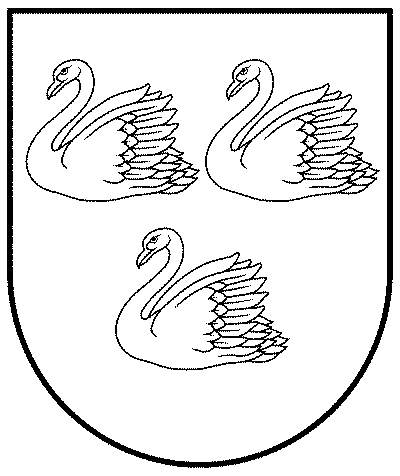 GULBENES NOVADA PAŠVALDĪBAReģ.Nr.90009116327Ābeļu iela 2, Gulbene, Gulbenes nov., LV-4401Tālrunis 64497710, mob.26595362, e-pasts: dome@gulbene.lv, www.gulbene.lv2024.gada 29.februārī      Nr.GND/2024/           (protokols Nr.; .p.)GULBENES NOVADA PAŠVALDĪBAReģ.Nr.90009116327Ābeļu iela 2, Gulbene, Gulbenes nov., LV-4401Tālrunis 64497710, mob.26595362, e-pasts: dome@gulbene.lv, www.gulbene.lv2024.gada 29.februārīNr. GND/IEK/2024/